ЧЕРКАСЬКА ОБЛАСНА РАДАГОЛОВАР О З П О Р Я Д Ж Е Н Н Я02.05.2024                                                                                             № 118-рПро проведення виплатиВідповідно до статті 55 Закону України «Про місцеве самоврядування                  в Україні», Положення про Почесну грамоту Черкаської обласної                  державної адміністрації і обласної ради, затвердженого рішенням обласної  ради від 17.12.2003 № 14-13 (зі змінами), враховуючи розпорядження Черкаської обласної військової адміністрації від 22.12.2023 № 807 «Про обласний бюджет Черкаської області на 2024 рік», розпорядження голови обласної державної адміністрації та голови обласної ради від 12.02.2024            № 56/3-рс:1. Виділити з обласного бюджету кошти виконавчому апарату обласної ради в сумі 15 140 гривень та виплатити одноразову грошову винагороду                     в сумі 5 (п’ять) розмірів прожиткового мінімуму для працездатних осіб, установленого на 01 січня року, в якому відбувається виплата (15 140 гривень), громадянину, нагородженому Почесною грамотою Черкаської обласної державної адміністрації і обласної ради:2. Фінансово-господарському відділу виконавчого апарату обласної ради провести відповідну виплату.3. Контроль за виконанням розпорядження покласти на начальника фінансово-господарського відділу, головного бухгалтера виконавчого апарату обласної ради Янишпільську Вікторію.Голова	Анатолій ПІДГОРНИЙОЛІЙНИКУ Мирону Івановичу–лікарю-терапевту комунального некомерційного підприємства «Черкаський обласний протитуберкульозний диспансер Черкаської обласної ради». 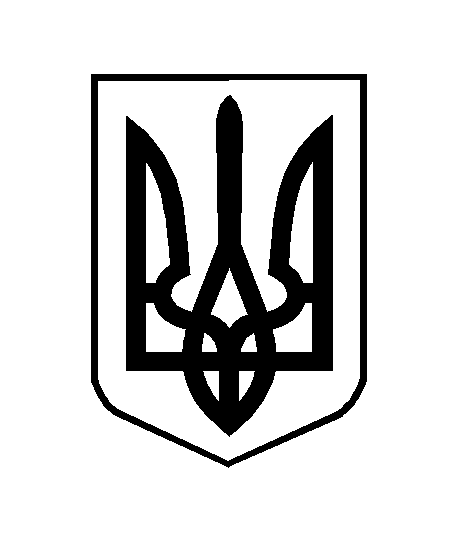 